Publicado en Leon el 31/01/2017 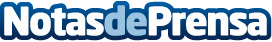 Se presenta Mofler.com, la red social para los amantes del mundo del motorMofler, la red social para los amantes del mundo del motor, es presentada por sus creadores ahora que la plataforma funciona a pleno gas con más de 12.000 usuarios que cada día se reúnen allí para intercambiar información, experiencias y opinionesDatos de contacto:Diego Fernández609105313Nota de prensa publicada en: https://www.notasdeprensa.es/se-presenta-mofler-com-la-red-social-para-los Categorias: Motociclismo Automovilismo E-Commerce Industria Automotriz http://www.notasdeprensa.es